Koła Gospodyń Wiejskich to organizacje bardzo ważne dla mieszkańców wsi. Aktywnie działają na rzecz rozwoju środowisk wiejskich i rolnictwa. Często stanowią serce wiejskiej społeczności. Dlatego zwracamy się do Pań z prośbą o współpracę w promocji Powszechnego Spisu Rolnego, który rozpoczął się 1 września i zakończy 30 listopada 2020 r. Udział w spisie jest obowiązkowy, a na podstawie wyników w nim uzyskanych będą podejmowane najważniejsze decyzje dotyczące polityki rolnej i żywnościowej. Prosimy o to, by rozmawiały Panie o spisie i jego ważnej roli z mieszkańcami. Informacje na temat spisu oraz możliwość spisania się jest dostępna na stronie http://spisrolny.gov.pl.Jednocześnie chcielibyśmy zaprosić Panie do konkursu przeznaczonego właśnie dla Kół Gospodyń Wiejskich. Zasady są proste – nagrodzimy najlepszą przyśpiewkę o spisie rolnym. Nagranie prosimy przesyłać na adres gdansk.stat@gmail.com. W razie pytań odnośnie konkursu lub spisu rolnego prosimy o kontakt. Przesłanie zgłoszenia oznacza akceptację załączonego regulaminu.Pozdrawiam,Aleksandra SarnowskaGrupa ds. Promocji PSRtel. +48 797 523 874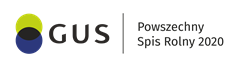 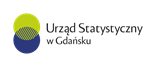 Urząd Statystyczny w Gdańsku ul. Danusi 4, 80-434 Gdańsktel. +48 58 76 83 100SekretariatUSGDK@stat.gov.plwww.gdansk.stat.gov.pl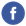 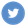 Od 1 września do 30 listopada 2020 r. Główny Urząd Statystyczny realizuje Powszechny Spis Rolny. Szczegółowe informacje na temat spisu dostępne są na stronie internetowej spisrolny.gov.pl oraz pod numerem infolinii +48 22 279 99 99.